Agency overviewThe New South Wales Biodiversity Conservation Trust (BCT) is a not-for-profit statutory body, established under Part 10 of the Biodiversity Conservation Act 2016 and managed by a Board appointed by the Minister for the Environment. The Trust’s roles are to support and encourage landholders to enter into agreements to conserve and protect biodiversity on private land, guided by the government’s Biodiversity Conservation Investment Strategy; secure biodiversity offsets when developers choose to pay into the Biodiversity Conservation Fund; and other activities that promote greater awareness of, appreciation and understanding of, biodiversity and the importance of conserving it.Primary purpose of the role Lead coordination of technical services and data management to support the design, delivery, monitoring and reporting of BCT’s programs and functions.Key accountabilities Lead the development and implementation of conservation assessment methodologies, operational plans, processes and procedures for the creation of spatial data sets and associated guidance material, that support investment in private land conservation in target areas across NSW.Work with Trust Business Branch to manage BCT data and information and ensure adherence to relevant government policies on data management and data quality.Coordinating the identification, research and analysis of data and developing management strategies for diverse spatial data management issues.Provide expert technical advice across organisation on Geographic Information Systems software to develop, manage, query and display spatial data.Build the capacity of regional staff to implement conservation assessment methodologies in the undertaking of landscape assessments.Prepare and review technical reports, and provide expert technical advice and recommendations to management in the identification of Priority Investment Areas that are in accordance with the requirements of the NSW Biodiversity Conservation Investment Strategy, and BCT and Office of Environment and Heritage (OEH) mapping guidelines.Develop and maintain effective working relationships with key internal and external stakeholders including BCT and OEH staff, government and non-government organisations to facilitate enhanced communication and information exchange opportunities.Ensure all conservation assessment practices are successfully administered and are compliant with legislative and organisation policies, processes and procedures via appropriate governance. Key challenges Being abreast of changing social, political and ecological issues relevant to private land conservation programs and appropriately applying this to work programs and advice to stakeholders.Working with geographically dispersed teams while playing a key technical role in the coordinated delivery of state-wide and high quality programs  Actively identifying, researching and integrating data and information from a variety of sources, assessing its relevance, and assembling into consistent products that meet BCT standards. Key relationships Role dimensionsDecision makingThis role exercises independence in managing projects and allocating resources within agreed parameters. Make decisions about significant new program content / directions, routinely in consultation with the relevant Manager and/or Director. Reporting lineThe role reports to the Manager, Agreements and Technical ServicesDirect reports1-2 direct reports, project teams as allocated. Budget/ExpenditureNil.Essential requirements Relevant tertiary qualification.Experience in the strategic and operational requirements for the successful implementation of biodiversity conservation programs and in undertaking conservation assessments.Knowledge and experience in managing data in accordance with relevant government policies Demonstrated experience using Geographic Information Systems software to develop, manage, query and display spatial data.Capabilities for the roleThe NSW Public Sector Capability Framework applies to all NSW public sector employees. The Capability Framework is available at www.psc.nsw.gov.au/capabilityframework.Capability summaryBelow is the full list of capabilities and the level required for this role. The capabilities in bold are the focus capabilities for this role. Refer to the next section for further information about the focus capabilities.Focus capabilitiesThe focus capabilities for the role are the capabilities in which occupants must demonstrate immediate competence. The behavioural indicators provide examples of the types of behaviours that would be expected at that level and should be reviewed in conjunction with the role’s key accountabilities.ClusterPlanning & Environment AgencyBiodiversity Conservation TrustDivision/Branch/UnitPrograms Branch / Agreements and Technical Services UnitLocationSydney (the role may move to Parramatta in 2019) or regional location by negotiationClassification/Grade/BandEnvironment Officer Class 11Role NumberGenericANZSCO Code311413PCAT Code1139192Date of ApprovalNovember 2017Agency Websitewww.bct.nsw.gov.auWhoWhyInternalManager/supervisorEscalate issues, keep informed, advise and receive direction Direct reportsProvide guidance and support. Set performance requirements and manage team performance and development. Share information and encourage contribution to ideas to improve program/service delivery outcomes. Work team/other staffWork collaboratively to contribute to achieving business outcomes.Foster effective working relationships to facilitate opportunities for engagement, consultation, issue resolution and information sharing.Client/customerAddress queries and/or redirect to relevant party for review and resolution.ExternalBusiness, community, local government and other government agencies Address queries and/or redirect to relevant party for review and resolution.Identify needs and expectations and adapt programs to engage a diverse range of customers. Identify and manage community and business impacts. Ensure a collaborative, strategic and integrated approach.NSW Public Sector Capability FrameworkNSW Public Sector Capability FrameworkNSW Public Sector Capability FrameworkCapability GroupCapability NameLevel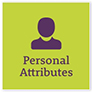 Display Resilience and CourageIntermediate Act with IntegrityAdeptManage SelfIntermediateValue DiversityIntermediate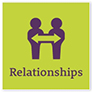 Communicate EffectivelyAdvancedCommit to Customer ServiceIntermediateWork CollaborativelyAdeptInfluence and NegotiateAdept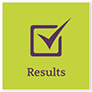 Deliver ResultsAdeptPlan and PrioritiseIntermediateThink and Solve ProblemsAdeptDemonstrate AccountabilityAdept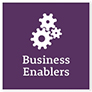 FinanceIntermediateTechnologyAdeptProcurement and Contract ManagementIntermediateProject ManagementAdept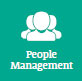 Manage and Develop PeopleAdeptInspire Direction and PurposeIntermediateOptimise Business OutcomesIntermediateManage Reform and ChangeIntermediateNSW Public Sector Capability FrameworkNSW Public Sector Capability FrameworkNSW Public Sector Capability FrameworkGroup and CapabilityLevelBehavioural IndicatorsPersonal AttributesAct with IntegrityAdeptRepresent the organisation in an honest, ethical and professional way and encourage others to do so Demonstrate professionalism to support a culture of integrity within the team/unit Set an example for others to follow and identify and explain ethical issues Ensure that others understand the legislation and policy framework within which they operate Act to prevent and report misconduct, illegal and inappropriate behaviourRelationshipsCommunicate EffectivelyAdvancedPresent with credibility, engage varied audiences and test levels of understanding Translate technical and complex information concisely for diverse audiences Create opportunities for others to contribute to discussion and debate Actively listen and encourage others to contribute inputs Adjust style and approach to optimise outcomes Write fluently and persuasively in a range of styles and formatsRelationshipsWork CollaborativelyAdeptEncourage a culture of recognising the value of collaboration Build co-operation and overcome barriers to information sharing and communication across teams/units Share lessons learned across teams/units Identify opportunities to work collaboratively with other teams/ units to solve issues and develop better processes and approaches to workResultsThink and Solve ProblemsAdeptResearch and analyse information, identify interrelationships and make recommendations based on relevant evidenceAnticipate, identify and address issues and potential problems and select the most effective solutions from a range of optionsParticipate in and contribute to team/unit initiatives to resolve common issues or barriers to effectivenessIdentify and share business process improvements to enhance effectivenessBusiness EnablersTechnologyAdeptDemonstrate a sound understanding of technology relevant to the work unit, and identify and select the most appropriate technology for assigned tasksIdentify opportunities to use a broad range of communications technologies to deliver effective messagesUnderstand, act on and monitor compliance with information and communications security and use policiesIdentify ways to leverage the value of technology to achieve team/unit outcomes, using the existing technology of the businessSupport compliance with the records, information and knowledge management requirements of the organisationBusiness EnablersProject ManagementAdeptPrepare clear project proposals and define scope and goals in measurable termsEstablish performance outcomes and measures for key project goals, and define monitoring, reporting and communication requirementsPrepare accurate estimates of costs and resources required for more complex projectsCommunicate the project strategy and its expected benefits to othersMonitor the completion of project milestones against goals and initiate amendments where necessaryEvaluate progress and identify improvements to inform future projectsPeople Management Manage and Develop PeopleAdeptDefine and clearly communicate roles and responsibilities to achieve team/unit outcomes Negotiate clear performance standards and monitor progress Develop team/unit plans that take into account team capability, strengths and opportunities for development Provide regular constructive feedback to build on strengths and achieve results Address and resolve team and individual performance issues, including unsatisfactory performance in a timely and effective way Monitor and report on performance of team in line with established performance development frameworks